	                   Flygposten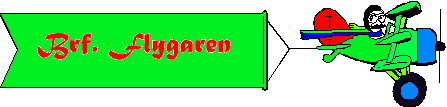 Februari 2018Nytt från styrelsenTillbud i bastun
Tänk på att inte lägga något på aggregatet när ni bastat klart och starta inte heller bara bastun utan att gå in och kolla så att det inte finns något i bastuutrymmet som inte ska vara där. Detta påpekande görs på förekommen anledning. Det är också upp till den som använt bastun att städa och göra iordning efter sig. Städa av och ta med eventuella sopor när ni njutit färdigt!Facebook
Bostadsrättsföreningen Flygaren finns numera på Facebook. Sök på Brf Flygaren och ansök gör en medlemsförfrågan, sidan är bara till för oss som bor här. Bland annat kommer sidan att användas för grannsamverkan. Tvättstugan
Det finns nya trivselregler uppsatta i tvättstugorna.  De lyder som följer:Tryck på knappen i hallen för forcerad ventilation så torktumlaren fungerar optimalt. Följ anvisningar på tvättmaskiner, tumlare och torkskåp
Överdosera inte tvättmedel och sköljmedel om det används
Vassa föremål kan skada maskinerna så tvätta Bh:ar i tvättpåse och stäng eventuella dragkedjor.
Rengör filtret i torktumlaren och torkskåpet efter varje omgång du torkat
När du tvättat klart dammsuga golven i hallen, på toa och i tvättstugan och våt torka dem också om det behövs. Torka av maskinerna, dammsuga av filtren i torktumlaren och torkskåpet och ställ vagnarna på rätt plats. Lämna tvättstugan i det skick du vill finna den!
Tomma tvättmedelspaket, sköljmedelspaket och andra förpackningar ska inte lämnas i tvättstugan utan slängas i soprummet. OBS!
Om den som bokat tvättiden inte börjat tvätta inom en timma är det okej att ta tvättiden. Med vänlig hälsning Styrelsen